ΤΕΧΝΙΚΗ  ΠΕΡΙΓΡΑΦΗ«Προμήθεια τριπλότυπων αυτογραφικών μπλόκ»    Με την παρούσα τεχνική έκθεση προβλέπεται ο Δήμος να προβεί στην     προμήθεια τριπλότυπων μπλοκ για την βεβαίωση παραβάσεων οχημάτων. Συγκεκριμένα θα χρειαστούν είκοσι (20) τριπλότυπα αυτογραφικά μπλοκ των 50φ διαστάσεων 14,6Χ21,5 εκ. κάθετου προσανατολισμού και κείμενο σύμφωνα με το υπόδειγμα της Υπηρεσίας.     Η δαπάνη θα βαρύνει τον ΚΑ εξόδων 10-6615.001 «Εργασίες εκτυπώσεων, εκδόσεων, βιβλιοδετήσεων» προϋπολογισμού Δ. Χίου οικ. έτους 2015.     Η προμήθεια θα γίνει με απευθείας ανάθεση με κριτήριο την χαμηλότερη τιμή και σύμφωνα με τις διατάξεις του ΕΚΠΟΤΑ "Ενιαίος κανονισμός προμηθειών Τοπικής Αυτοδιοίκησης" (ΥΠ.ΕΣ. 11389/93 (ΦΕΚ-185 Β’ – Διόρθ. Σφάλμ. στο ΦΕΚ 550 Β’).Η συντάξαςΧαμέτης Ιωάννης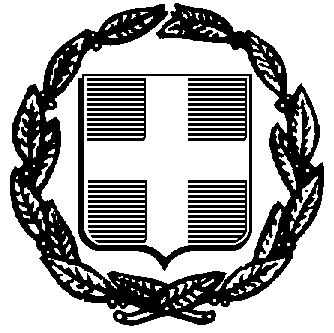 